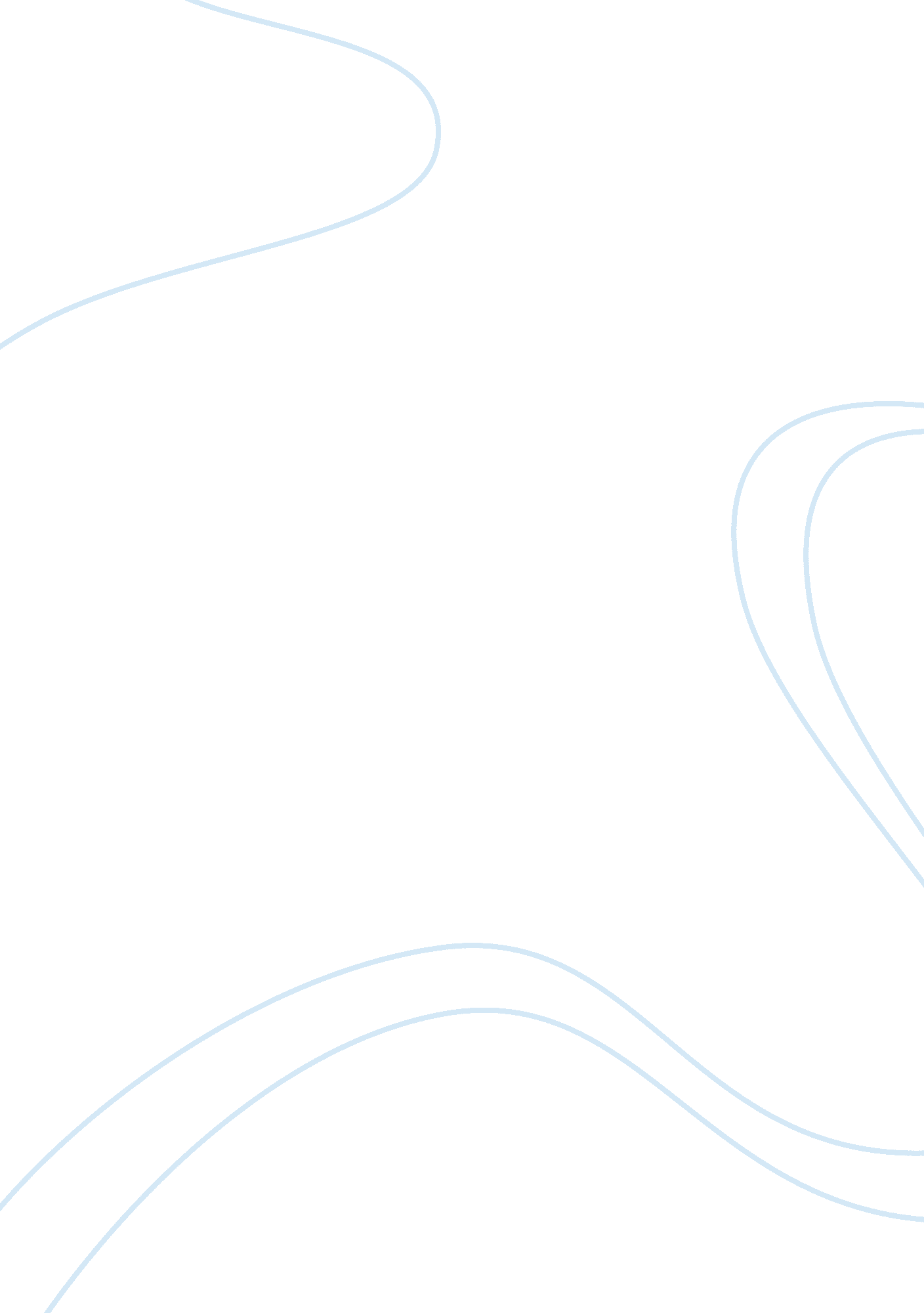 Congrats on getting accepted into harvard medical schoolHealth & Medicine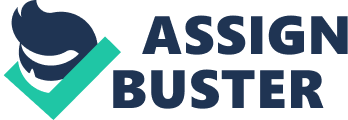 Congratulations on getting accepted into Harvard Medical School I take this opportunity to congratulate you, Mr. Devon Taylor, on being accepted intoHarvard Medical School. It is normally an honor to be part of a medical school but a privilege to be admitted into Harvard Medical School. This is because the institution is very competitive. As a result, you have an opportunity to interact with competitive peers who, like you, attained the high qualifications for admission. 
Harvard Medical School is well equipped to model all round graduates for ‘ self-reliance’ and suitability into the dynamic job market. This is particularly due to the basis of the institution’s core goals. One of the benefits that Harvard Medical School grandaunts obtain is academic innovation. Based on research initiatives, the institution ensures that its students are equipped to be leading academicians in the society. The institution is also a centre for scientific research and development with qualified personnel to offer necessary assistance to researchers. Professionalism and service delivery are also core objectives that are pursued by the school. As a result, every enrolled student into Harvard Medical School has an opportunity to develop in either one or a combination of the institution’s programs into a useful professional and member of the society. Harvard medical school is also a reputable institution that is recognized in both academic field and in the job market. As a result, our grandaunts are easily absorbed in practice and in other institutions as advancing students or staff (Harvard, p. 1). 
We therefore take this opportunity to wish you all the best of luck as you pursue your primary goal, academics. We also challenge you to utilize the institution’s available facilities and opportunities to change the world around you, in school and in the community. Once again, congratulations. 
Works cited 
Harvard. “ Harvard Medical School.” Harvard Medical School. N. d. Web. 04 may 2012. 